Publicado en Madrid, 18 de junio de 2018 el 18/06/2018 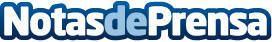 Eurowings incluye 4 nuevos productos en su menú a bordo Wings BistroUna selección moderna de alimentos y bebidas a bordo ofrecido por Eurowings. Un jurado formado por Eurowings, Retail inmotion y NX Food selecciona nuevos productos disponibles a bordo de Eurowings a partir de agosto
Datos de contacto:Actitud de Comunicación91 302 28 60Nota de prensa publicada en: https://www.notasdeprensa.es/eurowings-incluye-4-nuevos-productos-en-su Categorias: Gastronomía Viaje Madrid Turismo http://www.notasdeprensa.es